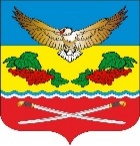 РОСТОВСКАЯ ОБЛАСТЬ                         ЦИМЛЯНСКИЙ РАЙОНМУНИЦИПАЛЬНОЕ ОБРАЗОВАНИЕ «КАЛИНИНСКОЕ СЕЛЬСКОЕ ПОСЕЛЕНИЕ»   СОБРАНИЕ ДЕПУТАТОВКАЛИНИНСКОГО СЕЛЬСКОГО ПОСЕЛЕНИЯРЕШЕНИЕ30.09.2021                                             №   4                              ст. КалининскаяВ соответствии с  Уставом муниципального образования «Калининское сельское поселение», Собрание депутатов Калининского сельского поселенияРЕШИЛО:1. Избрать депутата Собрания депутатов Калининского сельского поселения пятого созыва Кондаурову Елену Вениаминовну в состав Собрания депутатов Цимлянского района.2. Избрать депутата Собрания депутатов Калининского сельского поселения пятого созыва Хомутову Анну Леонидовну в состав Собрания депутатов Цимлянского района.3. Решение Собрания депутатов № 2 от 14.10.2016 года «Об избрании депутатов Собрания депутатов Калининского сельского поселения в состав депутатов Цимлянского района» считать утратившим силу.Настоящее решение вступает в силу с момента его подписания.Об избрании депутатов Собрания депутатов Калининского сельского поселения в состав Собрания депутатов Цимлянского районаПредседатель Собрания депутатов – глава Калининского сельского поселенияН.Н. Капканов